Name_____________								The Very Hungry CaterpillarCount and write. 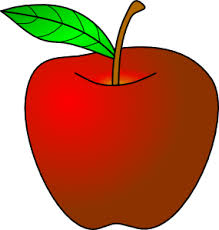 How many apples?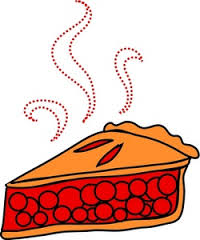 How many pieces of the cherry cake?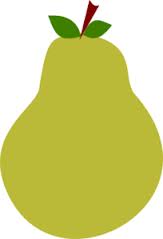 How many pears?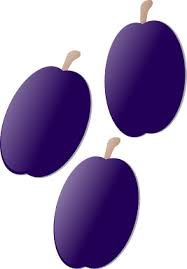 How many plums?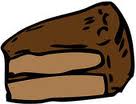 How many pieces of chocolate cake?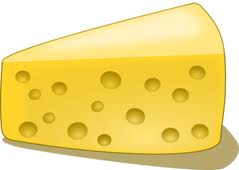 How many pieces of Swiss cheese?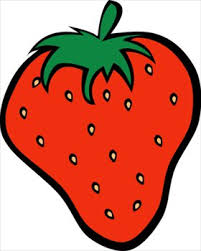 How may strawberries?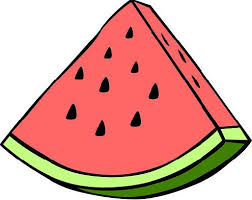 How many pieces of watermelon?